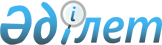 О внесении изменения в решение Денисовского районного маслихата от 28 февраля 2014 года № 18 "Об утверждении Правил проведения раздельных сходов местного сообщества и количественного состава представителей жителей сел для участия в сходе местного сообщества Аршалинского сельского округа Денисовского района Костанайской области"
					
			Утративший силу
			
			
		
					Решение маслихата Денисовского района Костанайской области от 30 ноября 2017 года № 133. Зарегистрировано Департаментом юстиции Костанайской области 27 декабря 2017 года № 7426. Утратило силу решением маслихата Денисовского района Костанайской области от 9 июня 2022 года № 44
      Сноска. Утратило силу решением маслихата Денисовского района Костанайской области от 09.06.2022 № 44 (вводится в действие по истечении десяти календарных дней после дня его первого официального опубликования).
      В соответствии с подпунктом 15) пункта 1 статьи 6 Закона Республики Казахстан от 23 января 2001 года "О местном государственном управлении и самоуправлении в Республике Казахстан" и постановлением Правительства Республики Казахстан от 18 октября 2013 года № 1106 "Об утверждении Типовых правил проведения раздельных сходов местного сообщества", Денисовский районный маслихат РЕШИЛ:
      1. Внести в решение Денисовского районного маслихата от 28 февраля 2014 года № 18 "Об утверждении Правил проведения раздельных сходов местного сообщества и количественного состава представителей жителей сел для участия в сходе местного сообщества Аршалинского сельского округа Денисовского района Костанайской области" (зарегистрировано в Реестре государственной регистрации нормативных правовых актов под № 4546, опубликовано 25 апреля 2014 года в информационно-правовой системе "Әділет") следующее изменение:
      приложение к указанному решению изложить в новой редакции согласно приложению к настоящему решению.
      2. Настоящее решение вводится в действие по истечении десяти календарных дней после дня его первого официального опубликования.
      СОГЛАСОВАНО
      Аким Аршалинского сельского
      округа Денисовского района
      Костанайской области
      ________________ Б. Досумов Количественный состав представителей жителей сел для участия в сходе местного сообщества Аршалинского сельского округа Денисовского района Костанайской области 
					© 2012. РГП на ПХВ «Институт законодательства и правовой информации Республики Казахстан» Министерства юстиции Республики Казахстан
				
      Председатель внеочереднойсессии районного маслихата

К. Амантаева

      Секретарь Денисовскогорайонного маслихата

А. Мурзабаев
Приложение
к решению маслихата
от 30 ноября 2017 года № 133Приложение
к решению маслихата
от 28 февраля 2014 года № 18
Наименование населенного пункта
Количество представителей жителей сел Аршалинского сельского округа Денисовского района Костанайской области (человек)
Для жителей села Аршалы Аршалинского сельского округа Денисовского района Костанайской области
35
Для жителей села Георгиевка Аршалинского сельского округа Денисовского района Костанайской области
20
Для жителей села Набережное Аршалинского сельского округа Денисовского района Костанайской области
15